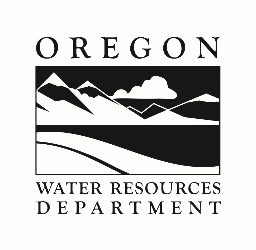 Check all items included with this application. (N/A = Not Applicable)	Part 1 – Completed Minimum Requirements Checklist.	Part 2 – Completed Applicant Information and Signature.	Part 3 – Completed Water Right Information and Conservation Measures.  Please include a separate Part 3 for each water right.  List all water right certificates involved in this application here:       .	Part 4 –Completed Mitigation, Proposed Use, Project Schedule, Funding, and Fee Calculation.Attachments:	Fees – Amount enclosed: $       (From last page of application).	Application Map. Must have sufficient detail to locate and describe the facilities and areas involved in the conservation measures.  Must show the place of use where water is being used if the rate or duty are changing.		Land Use Information Form with approval and signature.  (Not required if 100% of Conserved Water is being transferred instream.)  or	Land Use Notice - Notice of the intent to create an instream water right must be provided to each affected county, city, municipal corporation, or tribal government along the proposed instream reach.  		Completed Evidence of Use Affidavit and Supporting Documentation.	 N/A	Affidavit(s) of Consent.	 N/A	Letter of approval from Irrigation or Water Control District.  For water rights served by or issued in the name of a District; this must be provided when the applicant is not the District.	 N/A	Irrigation or Water Control District’s adopted policy on allocation of conserved water.	 N/A	If construction of the project has begun or been completed and if more than 25 percent of the project costs have been expended before applying for allocation of conserved water, evidence that you have attempted to identify and resolve the concerns of water right holders in the area, governmental entities or other organizations who have asked to be consulted regarding the allocation of conserved water. 	 N/A	Evidence for Fee Waiver.	 N/A	Notice of Completion.	 N/A	Request for Finalization. (The entire conservation project listed on the application must be complete.  No partial finalization will be recognized.)	Part 2 of 4 – Applicant Information and Signature Applicant Information		The applicant is an irrigation district organized under ORS Chapter 545 or a water control district organized under ORS Chapter 553.  The District’s OAR 690-018-0025 allocation of conserved water policy was adopted:      /      / 20     .OR	The applicant is the sole owner of the land on which the water right, or portion thereof, proposed for conservation measures is located?   Yes   No  If NO, include signatures of all landowners (and mailing address if different than the applicant’s) or attach affidavits of consent (and mailing addresses) from all landowners or individuals/entities to which the water right(s) has been conveyed.Representative Information – The person(s) listed below is/are authorized to represent the applicant in all matters relating to this application.I understand that I will be required to submit payment to the Department for publication of a notice in a newspaper with general circulation in the area where the water right is located, once per week for two consecutive weeks.  If more than one qualifying newspaper is available, I suggest publishing the notice in the following paper:      .I (we) affirm that the information contained in this application is true and accurate.______________________________	     	     
Applicant signature                                                      Print Name (and Title if applicable)                  	 Date______________________________	     	     
Applicant signature                                                      Print Name (and Title if applicable)                   	DateIn your own words tell us what physical conservations measures you have made or propose to make and the reason for the change(s):      To meet State Land Use Consistency Requirements, you must list all local governments (each county, city, municipal corporation, or tribal government) within whose jurisdiction the conservation project and/or proposed instream reach will be located.	Part 3 of 4 – Water Right Information andConservation MeasuresWATER RIGHT INFORMATION:Water Right Subject to Transfer (check and complete ONE of the following):County:      Describe the pre-project water delivery system.  Include information on the diversion structure, pumps, and conveyance facilities (including canals, pipelines and sprinklers used to divert, convey and apply the water at the authorized place of use).  Provide sufficient detail for the Department to determine the system capacity.      Table 1: Pre-Project DescriptionList: A) the maximum rate and annual duty (volume) of water that may be diverted as stated on the water right of record; and B) the maximum amount of water that can be diverted using the pre-project facilities (“system capacity”). If there are multiple priority dates on the water right, list the rate and duty associated with each priority date.  (If the water right is only limited by rate, do not list a duty.  Conversely, if the water is only limited by duty, do not list a rate).Note: 1 miner’s inch = 1/40 cfs;             1 cfs = 448.8 gpm                  1 cfs = 1.983471 ac-ft/dayCONSERVATION MEASURES:Describe the type of conservation measures, check all that apply: On-Farm efficiency project Distribution project, such as a ditch piping or lining project Other:      Describe the proposed changes to the physical system, operations and application methods that will result in the conservation of water.  If these proposed changes will change the point of diversion, you must meet the ODFW fish screen and bypass requirements pursuant to ORS 540.525.  Please include a description and details of how the estimate of water conserved was determined.  Please provide sufficient detail for the Department to provide notice of the project.      Existing Point(s) of Diversion:Place of Use Involved in Conservation Measures:List only the part of the right that will be affected. If the entire right is being affected, just state “entire Certificate.”Are there other water right certificates, water use permits, ground water registrations, or uncertificated decreed rights associated with the above lands?   Yes   No.   If YES, list the certificates, water use permits, groundwater registrations, or uncertificated decree numbers:       Is the project within the boundaries of an irrigation district or water control district?   Yes  No   If YES, and applicant is not a District, you must provide a letter of approval from the District.Table 2:  Conserved WaterIn Column A, list the smaller of A or B from Table 1 (Pre-Project Description).  In Column B, list the amount of water that will be needed for the existing, authorized use(s) after implementing the conservation measures.  In Column C, subtract Column B from Column A and enter the results (e.g., A – B = C).  (If the water right is only limited by rate, do not list a duty; and conversely, if the water is only limited by duty, do not list a rate.)Table 3:  Allocation of Conserved WaterList the portions of the conserved water that will be allocated to the state and applicant.  Note: Column A plus Column B should total Column C (e.g., A + B = C).* must be at least 25%The priority for the conserved water is requested to be: The same as the original right, or One minute junior to the original right.Part 4 of 4 – Mitigation, Proposed Use,	Project Schedule, Funding, andFee CalculationMITIGATION:	Describe any expected effects from the proposed allocation of conserved water on other water rights.  Describe what currently happens to the water that is proposed to be conserved.        Describe any mitigation or other measures that are planned to avoid harm to other water rights.       PROPOSED USE:New Out-of Stream Uses:	 N/A 	For new out-of-stream uses, describe the intended use and boundaries of the expected area within which the diversion structures and places of use of the applicants’ conserved water right will be located.  This is land other than that to which this water right is appurtenant. Intended Use:      ; Boundaries:      .	Will the new use require a change or additional point of diversion/appropriation?		Yes		No		Unknown at this time	New Point of Diversion:New Instream Uses to be Created (State’s Portion):*	To calculate rate (if other than the rate allowed by the right), divide the volume by the number of days in the period and then divide by 1.983471; or**	To calculate volume, multiply the rate by the number of days in the instream period and then multiply by 1.983471.Note:  The instream rate may not exceed the maximum rate conserved and the total volume may not exceed to maximum duty or volume conserved (Table 3, Column C).Location of the proposed instream water right.	Water is requested to be protected within a reach.  Location of the proposed reach (identify the extent of the reach): (e.g., from the upstream POD located at RM ___ to downstream location at the mouth at RM ____)      OR	Water is requested to be protected at a point at the following location (i.e. legal description of the point of diversion (POD)):       Public Use for which conserved water right should be managed under an instream right (check at least one box):	Conservation, maintenance and enhancement of aquatic and fish life, wildlife, fish and wildlife habitat, and other ecological values. 	Recreation and scenic attraction. 	Water Quality (e.g. pollution abatement).List any existing instream water rights at the same point or within the same requested reach(es):	None.	Instream Water Right Certificates:       N/A	 Is it your intent to have the proposed instream water right transfer be additive to any instream water right established under ORS 537.348 (instream transfer application process) and ORS 537.470 (allocation of conserved water) and replace a portion of any instream water right established under ORS 537.341 (state agency application process) and ORS 537.346 (conversion of minimum perennial streamflows) with an earlier priority date?  Yes	  No.  If no, please explain your intent below: Is the requested instream flow intended to exceed the estimated average natural flow or natural lake level occurring from the drainage system?	No; OR	Yes (Provide supporting documentation that demonstrates why additional flows are significant for the public use requested.); OR	Yes, and it is presumed that flows that exceed the estimated average natural flow or natural lake levels are significant because:	The requested flow does not exceed the maximum amount of any instream water right applied for under ORS 537.338 (state agency instream water right application process); the requested public use is for the same public use; and the requested reach covers a portion or same reach as the state agency instream water right; and	The stream is in an ODFW flow restoration priority watershed during the requested instream period; or	The stream is listed as water quality limited by DEQ.  PROJECT SCHEDULE:	 N/A	For a project that has not been completed, please provide the dates on which the applicant intends to do the following:* Must be within 5 years from the date of filing the Notice of Completion.  Note:  	If construction of the project has begun or has been completed, and if more than 25 percent of the project costs have been expended before submitting this application, you must submit evidence that you have attempted to identify and resolve the concerns of water right holders in the area, governmental entities or other organization who have asked to be consulted regarding the allocation of conserved water.	 N/A	For a project that has been completed, provide the dates when the conservation measures were implemented and the date by which the applicant intends to request the allocation be finalized.  Complete and attach Notice of Completion form.* Must be within 5 years prior to the date of filing this application.** Must be within 5 years from the date of filing this Application and Notice of Completion. FUNDING	 	 N/A	Federal or state public funds that are not subject to repayment are to be used for the project.  Refer to OAR 690-018-0040(18)(a)-(d) for further information in completing this section.		Source of Funding:     Federal:          State:           		Total cost for project engineering $       		Total cost for construction $     		The present value of any incremental changes in the cost of operations and maintenance that are directly attributable to the project that would not be incurred or realized in the absence of the project is $     .		The amount of funding and the value of any in-kind contributions for project engineering and construction and for any incremental changes in the costs of operations and maintenance to be provided from federal or state public funds that are not subject to repayment is $     .			The amount of funding and the value of any in-kind contributions for project engineering and construction and for any incremental change since costs of operations and maintenance to be provided from other funds is $     .	 N/A	Enter the percentage from Table 3, Column B (Applicant’s Portion of Conserved Water)      %.  If this is more than 25%, what portion of project funds (expressed as a percentage) come from federal or state public sources?       %	 N/A	The Oregon Watershed Enhancement Board (OWEB) has a contractual interest in this project.  The OWEB project number is     .FEE CALCULATIONApplication forSurface Water Allocation of Conserved Water Part 1 of 4 – Minimum Requirements ChecklistOregon Water Resources  Department725 Summer Street NE, Suite ASalem,    (503) 986-0900applicant/business nameapplicant/business nameapplicant/business namephone no.additional contact no.addressaddressaddressaddressfax no.citystatezipe-maile-mailLandowner nameLandowner nameLandowner namephone no.addressaddressaddressaddresscitystatezipe-mailRepresentative/business nameRepresentative/business nameRepresentative/business namephone no.additional contact no.addressaddressaddressaddressfax no.citystatezipe-maile-mailentity nameaddressaddresscitystatezipentity nameaddressaddresscitystatezipentity nameaddressaddresscitystatezipentity nameaddressaddresscitystatezipentity nameaddressaddresscitystatezipCertificated Right Certificated Right Certificate NumberPermit Number or Decree NameAdjudicated, Un-certificated RightAdjudicated, Un-certificated RightName of DecreePage NumberPermit for which Proof has been ApprovedPermit for which Proof has been ApprovedPermit NumberSpecial Order Volume      , Page       ______Transferred Right for which Proper Proof of the change has been filedTransferred Right for which Proper Proof of the change has been filedPrevious Certificate / Transfer NumberDate Claim of Beneficial Use SubmittedPRE-PROJECT DESCRIPTIONPRE-PROJECT DESCRIPTIONPRE-PROJECT DESCRIPTIONPRE-PROJECT DESCRIPTIONPRE-PROJECT DESCRIPTIONPRE-PROJECT DESCRIPTIONPRE-PROJECT DESCRIPTIONPRE-PROJECT DESCRIPTIONPRE-PROJECT DESCRIPTIONColumn A Water Right of RecordColumn A Water Right of RecordColumn A Water Right of RecordColumn A Water Right of RecordColumn BSystem CapacityColumn BSystem CapacityRateRateDutyDutyRateDutyOriginating Water Right #PriorityAcresMaximum CFSCFS/ACMaximum AFAF/ACMaximum CFSMaximum AFTotalsTotalsTwpTwpRngRngSec¼¼Tax Gvt Lot or DLCMeasured Distances or Latitude and LongitudeTwpTwpRngRngSec¼¼Tax LotGvt Lot or DLCAcresType of Use listed On CertificatePriority Date2S9E15NENW20043153.0EXAMPLE1/1/1865TotalTotalTotalTotalTotalTotalTotalTotalTotalConserved Water DescriptionConserved Water DescriptionConserved Water DescriptionConserved Water DescriptionConserved Water DescriptionConserved Water DescriptionConserved Water DescriptionConserved Water DescriptionConserved Water DescriptionConserved Water DescriptionConserved Water DescriptionColumn AColumn AColumn AColumn AColumn BColumn BColumn BColumn BColumn CColumn CTable 1 – Smaller of A or BTable 1 – Smaller of A or BTable 1 – Smaller of A or BTable 1 – Smaller of A or BNeededNeededNeededNeededConserved WaterConserved WaterRateRateDutyDutyRateRateDutyDutyRateDutyPriorityMaximum CFSCFS/ACMaximum AFAF/ACMaximum CFSCFS/ACMaximum AFAF/ACMaximumCFSMaximum AFTotalsConserved Water AllocationConserved Water AllocationConserved Water AllocationConserved Water AllocationConserved Water AllocationConserved Water AllocationConserved Water AllocationConserved Water AllocationConserved Water AllocationColumn AColumn AColumn AColumn BColumn BColumn BColumn CColumn CColumn CState’s PortionState’s PortionState’s PortionApplicant’s PortionApplicant’s PortionApplicant’s PortionConserved WaterConserved WaterConserved WaterPercentage*Maximum RateMaximum Duty (Volume)PercentageMaximum RateMaximum Duty (Volume)PercentageMaximum RateMaximum Duty (Volume)     %     %100%TwpTwpRngRngSec¼¼Tax Gvt Lot or DLCMeasured Distances or Latitude and LongitudeOriginating Surface Water Right (as identified in Part 3)Priority DateSourceProposed Instream PeriodRate
(cfs)*Volume
(ac-ft)**TOTAL VOLUME TOTAL VOLUME TOTAL VOLUME TOTAL VOLUME TOTAL VOLUME Begin Construction Complete Construction and File Notice of Completion Request that Entire Conserved Water Allocation be FinalizedDate:       Date:       *Date:       Conservation Measures Were Implemented Request that Entire Conserved Water Allocation be Finalized*Date:       **Date:       Fee Schedule – ORS 536.050         https://www.oregon.gov/OWRD/Forms/Pages/default.aspx Fee Schedule – ORS 536.050         https://www.oregon.gov/OWRD/Forms/Pages/default.aspx $1,360.00 - Base (1st Water Right)Add $480.00 for each additional right$1,360 + (     x $480) = Total Fee $      $1,360 + (     x $480) = Total Fee $      Fee Waiver WorksheetFee Waiver WorksheetTo qualify for a waiver of up to 50%, you must provide evidence to establish your application meets the following criteria: To qualify for a waiver of up to 50%, you must provide evidence to establish your application meets the following criteria: (a) Will be converted to an instream right pursuant to ORS 537.348; or (b) Is necessary to complete a project funded under ORS 541.375 (OWEB); or (c) Is approved by the Oregon Department of Fish and Wildlife as a project that will result in a net benefit to fish and wildlife habitat.  See OAR 690-018-0040(25).  If the project meets one of the above standards, use the following formula to calculate the fees:If the project meets one of the above standards, use the following formula to calculate the fees:(d) Enter Percentage from Table 3, Column A =       %(e) Deduct 25% from percentage in (d) above =        %  (f)  Enter the lesser of (e) above or 50%        (g) Total Fee x  % waived (f)  = Fee Waiver $     Example: (d) = 100% - 25% (e) = 75% (max 50% waived) = Fee x 50% = Fee WaiverTotal Fee $      – Fee Waiver (g) $      = Amount Due $     